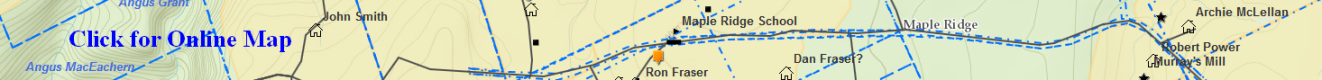  Connors_Family– (Eigg Mountain Settlement History)Connors family can be found on page 119 of Rankin.Edward Connors (b. 1821-d. September 7, 1908) probate file A-1385 page 838/1366 Antigonish Estate File 1908-1910 married Mary MacIsaac (b. 1839) d/o Lauchlin and Catherine (MacDonald) MacIsaac, Eigg Mountain married February 25, 1857 NSVS1871 Census Arisaig District Division 2 # 771881 Census Arisaig District # 421891 Census Maryvale District # 471901 Census Maryvale District # 70John Connors (b. 1861-d. 1932) Obit died at Montreal miner married Mary Ross (b. 1866) deeded half of farm in 1899	1901 Census Maryvale District # 69	1911 Census Maryvale District # 67	1921 Census Maryvale Sub-District # 17 # 76Archibald Connors (b. 1893) born in US came to Canada in 1896 returned to US 		Mary Connors (b. 1895)		Edward Connors (b. 1898) Montreal 		Sarah Connors (b. 1899)		Dan Connors (b. 1902)		Francis Connors (b. 1903)	Mary Ann Connors (b. 1863) married John MacPherson married April 6, 1891	Elizabeth Connors (b. 1865) US married William NixonChristina Rose Connors (b. 1872) married Frank MacDonald s/o John MacDonald married at Arisaig 1897Donald “Dan” Connors (b. January 19, 1874) born at Mountain, Pleasant Valley NSVS farm servant left half of farm in his father’s will married Catherine “Cassie” MacIsaac (b. 1890-d. 1920) married May 8, 1911 at Arisaig NSVS	1901 Census Maryvale District # 70	1921 Census Maryvale Sub-District #17 # 75Mary Ann Connors (b. September 4, 1913) NSVS married Andrew Gillis (b. 1911) accountant Halifax married June 3, 1919 at Arisaig NSVS		Sarah Connors (b. 1916)		Edward William Connors (b. 1917)		John Angus Connors (b. November 25, 1920) NSVS	In 1922 Daniel Connors immigrated with most of his family to Boston. *there is a birth entry for Flora Connors born December 18, 1866 to Richard Connors, farmer at Arisaig and his wife Mary MacIsaac who were married January 15, 1857 at Arisaig NSVS.